Whole School Medium Plan-  Subject Music                                                                                                                                        Academic Year 22-23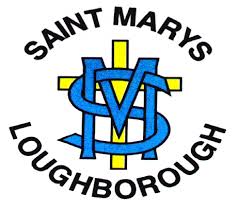 State if it is not a lead subect: but standalone/ ongoingWeek: teachers to dateAdvent 1Advent 2Lent 1Lent 2Pentecost 1 Pentecost 2EYFS1234567Y11London’s BurningInvestigate pieces of music that use fire as a basis2Music from the Royal Fireworks by George Frederic Handel (1749)What instruments can you hear? Explore dynamics od sound. Loud & Soft.3Madrigali: Six Fire Songs on Italian (1987) Renaissance Poems by Morten LauridesenWhat is a choir? The voice as an instrument. Explore and discuss emotions in the piece.4Ritual Fire Dance by Manuel de Falla (1915)To explore contrasting parts of the music – children create words to describe different states of a fire e.g. flickers, roaring and share during parts of the piece.5Infernal Dance from ‘The Firebird Suite’ by Igor Stravinsky (1910)Experiment with any percussion you have in school, recognising the difference between wood, metal, skin (drum) and ‘shaker’ sounds6Chariots of Fire by Vangelis (1981)To discuss how electronic instruments and how this contrasts with the previous listening.Assessment: Play the above pieces, can the children recall the name of the piece and/or composer7AssessmentAfter studying fire music – the children create their own ‘Fire Song’Y21To explore sounds around usGo around a sound walk around the school – what do the sounds mean?To introduce the elements of Latin music PercussionUsing the instruments in the school – explore Latin terms in music relating to dynamics and rhythmExploring sounds that can be made by Everyday ObjectsThe children can describe the timbre of the sounds.Create a composition to a variety of tempos.2To explore the sounds of weatherListen to recordings of weather sounds. Can these sounds be used to enhance a story?Clave RhythmsI can explore simple rhythms including repetitive clave rhythms.Differing Materials To explore how different beaters create a different timbre of sound. To use these for effect in their own compositions. The children apply the term dynamics for effect.3Explore Animal SoundsListen to and discuss animal sounds using basic musical vocabularyGuajeo MelodiesSimilar to a clave rhythm – the children create melodic chants to a rhythm.Creating Pitched InstrumentsUse glass bottes with water to create tuned pitch. Vangelis could be used again to c# and d. The children can create their own compositions (using the grid method).4Explore sounds we can make with our bodiesChildren represent different animals through music and dance.MarchingExplore how marching keeps people in time with the beat. Include positional language forwards, backwards, clockwise, anti-clockwise.Assessment: Ordering the Pitch of SoundsThe children have a tuned percussion. Can they organise the pitches from low to high? High to Low?5Exploring sounds we can make using untuned instrumentsExciting rhythms, fast rhythms. Does the way you play an instrument effect the sound it makes?Finishing Project PRACTISECombining the studied elements of percussion, clave, guajeo and marching to create a simple piece of salsa music.Assessment Finishing ProjectDESIGNINGThe children design a musical instrument (percussive) and describe its timbre in basic terms.6Choose between making a rhythmic instrument, an instrument for dance or a melodic instrument.Assessment: Finishing Project: Making Junk InstrumentsAssessment Using Lesson 5 PEFORM&
EVALUATEFinishing ProjectCREATING & EVALUATINGThe children create their musical instruments and evaluate their design. Timbre/Dynamics7Finishing ProjectUsing the instruments created in the previous lesson, the children create a composition applying the musical techniques within KS1Y31What is Rock & Roll?Children explore Rock and Roll. How does this make them feel? Why? Explore this feel good music.CrotchetChildren explore the notation for crotchet through marching and applying in their compositions.(Grid Notation)Elements of MusicTo listen to the music to film trailers and compare and contrast musical elements2Who was Elvis Presley1956 Presley began to dominate the pop charts. Listen to Hound Dog and Jailhouse RockWhat was his style?MinimChildren explore the notation for Minim through marching and applying in their compositions.(Grid Notation)Comparing ElementsListening to Iron Man 3 the children compare different sections of the score.3Cliff RichardResearch some rock and roll music from Cliff Richard. Compare and contrast with Elvis.Crotchet, MinimApply both crotchet and minims in their own compositions – where a steady beat is present.(Grid Notation)Watch suitable trailers to films without the music. How does this effect the impact of the trailer? Using percussion, can children compose part of the soundtrack.4The Beatles & The Rolling StonesWhat is Beatle-mania? Does this happen today with other singers or groups?QuaverAs previous, adding a quaver within the children’s compositions.(Grid Notation)Sound EffectsWhat sound effects do you hear in films? Footsteps etc.Can the children recreate these using everyday objects?5Social ProtestI can discuss how Rock and Roll became a form of social protest. e.g. flower powerDynamics and TempoUsing a previous composition or creating a new piece – children make choices for effect with regard to dynamics and tempo.Film Music (Behind the Scenes)Watch behind the scenes music from films. How are the soundtracks created? And effects?6Creating LyricsCreate a lyric to a popular Beatles backing track on their popular theme of love and peace. Using KS2 musical terms/techniquesAssessment: Debate, who was a better rock’n’roll musician? Elvis, Richard, Rolling Stones, BeatlesIntroducing TextureThe children are guided to make informed choices with regard to the texture of sounds. What effect does this have? Why?Assessment Composition and EvaluatingCompose a piece of percussive music, including sound effects, for a trailer.Then evaluate.7Assessment Combining Instruments with SingingThe children now think about composing sung notes at differing pitches in their compositions. Focussing on minims, crotchets and quavers. The children could start by la’ing before singing words.Y41SingingCan you learn a song about electricity?Explore Music Composed for OccasionsWedding March/X-Factor theme tune/ Funeral March/ Shine Jesus Shine Hymn / National AnthemChildren respond to the mood and timbre within the pieces. How are they catchy? Well known?Maurice Ravel (1875-1937) – France Who was he?Listen to the Bolero. Can you recognise any of the instruments?2Making ‘Electrical’ SoundsHow can instruments be used to make sounds pertaining to the topic of electricity?Exploring music for different settingsHow should customers feel in different settings? Talking about mood.e.g. French CaféRepeated MotifThe children listen to the repeated motif in the Bolero. Can they recreate this on a percussive instrument, or create their own?To learn the Italian terms for dynamics (e.g. pianissimo) and apply this.3Identifying a Range of SoundsCan you identify a range of sounds from electrical appliances?(You could go on a sound walk around school)Assessment: To listen to electrical sounds with their eyes closed can they identify and give their reasons using musical terms (e.g. timbre)Composition ProjectThe children choose an event to compose for. It could be a liturgy/celebrationDay.Musical Elements:Clear DictionControl PitchMusical ExpressionTempoDynamicsLudwig Van Beethown (1770-1827) – GermanyWho was he?Introduce the children to his 5th Symphony.First, explore how the theme is repeated – ‘da, da, da, dum!’ Then, compare and contrast variations upon this theme by other composers/players.4Thunderstorm!Linking to lightening – Can you use instruments to recreate the sound of thunder?Composition ProjectThe children choose an event to compose for. It could be a liturgy/celebrationDay.Musical Elements:Clear DictionControl PitchMusical ExpressionTempoDynamicsWolfgang Amadeus Mozart (1756-1791) - ViennaWho was he?Explore his life and compositions.First, listen to Mozart’s 40th Symphony (see 2014 Proms). What is a symphony?Then, consider the difficulties in playing from memory. Can the children create a composition to perform from memory?5Exploring Electronic Music and PopCan you explore the structure of pop music that uses electronic sounds? Can you discuss these using musical vocabulary?Composition ProjectThe children choose an event to compose for. It could be a liturgy/celebrationDay.Musical Elements:Clear DictionControl PitchMusical ExpressionTempoDynamicsFrederic Chopin (1810-1849) - PolandWho was he?Explore him as pianist and his piano works. Listen to the Funeral March, explore the tone, tempo – how does this achieve the mood. Compare this to his Minute Waltz.6Composing a Song or RapCan you compose a song or a rap using electronic sounds?PerformThe children perform their composition for the event.Bedrich Smetana (1824-1884) – PolandWho was he?Listen to ‘Ma Vlast’. The opening music depicts a river which eventually reaches the city of Prague. How does the starting music reflect a river, and at which stage? The opening music starts as a singular trickle, rather like a stream. The music then builds up in texture with more instruments as the river gathers pace and grows.  7EvaluateThe children evaluate how well their piece matched the mood of the event. What musical elements achieved this?Assessment: Listen to pieces of music played for different events, e.g. weddingDisco, musical – can the children identify the genre from a multiple choice quiz?Assessment: QuizPlay the music from the composers above, can the children tick which composer they think it is? (do as a multiple choice low stake quiz)Y51I can recognise and name famous piecesJohn Williams film music.Can you name any instruments you hear?Which instruments are playing the melody and the accompaniment?Assessment Quiz: I can identify some famous film tracksThe National AnthemWhat is The National Anthem?Can you sing the first two verses of The National Anthem?Assessment: To Sing without words at the end of the unit2Music AppreciationHow does the film music enhance film ideas.CompositionCan you add appropriate musical accompaniment to national songs?3ComposingUsing instruments to create sound effects to accompany a film.CompositionCan you create a School Anthem?4Key ListeningListening to pieces from films and illustrating through drawing and expressing through dance.CompositionCan you compose a fanfare?5ComposingUsing a range of instruments, the children experiment find notes to ‘Close Encounters’PerformanceCan you perform your composition for a special event?6NotationChildren apply crotchet, minim and quaver to record famous simple tunes from movies (such as jaws) on the stave.Assessment: To sing the national anthem without wordsComplex Challenge: A National Anthem from a different country7Assessment: ComposeCreate own music to film – melody using crotchet, minim and quaver.Y61ResearchThe children are going to learn about Wicked, a musical based on the Wizard of Oz.How are two characters of hero and villain are portrayed in music/songWho was Benjamin BrittenInstruments of the Orch.The children need to research Benjamin Britten and popular music of that period – does he follow the trends of the time?Peter Grimes(1945)To explore the style of opera – how is this different to an orchestral concert?Four Sea Interludes(1945)Children explore and record and reflect high-sustained melodies with long limes, Larger lower melodies towards with lower, thicker lines.Linking to Kandinsky – the children represent in his manner using colour.The Little Sweep (1949)In this lesson the children explore what makes an opera. Timbre and emotion in sung voice for mood. Children compose War Requiem(1962)Explore this piece for the consecration of Coventry Cathedral – Link to Remembrance. What images that have affected Britain – how is this expressed in the music. Guide children to use musical terms.Young Person’s Guide to the OrchestraBenjamin Britten was a cover artist!Discuss and explore Rondo. How does Britten create variations on the theme by manipulating style, pitch, timbre, duration, dynamics, tempo, and structure.Assessment Project:I can create a guide to the orchestra using Henry Purcell’s Rondo (arranged by Britten).2Telling a story through songElphaba & Glinda.Compare voice qualities – what does this convey?Discuss how the dance routines complement and move in sync with the music and lyrics.Who was Benjamin BrittenInstruments of the Orch.The children need to research Benjamin Britten and popular music of that period – does he follow the trends of the time?Peter Grimes(1945)To explore the style of opera – how is this different to an orchestral concert?Four Sea Interludes(1945)Children explore and record and reflect high-sustained melodies with long limes, Larger lower melodies towards with lower, thicker lines.Linking to Kandinsky – the children represent in his manner using colour.The Little Sweep (1949)In this lesson the children explore what makes an opera. Timbre and emotion in sung voice for mood. Children compose War Requiem(1962)Explore this piece for the consecration of Coventry Cathedral – Link to Remembrance. What images that have affected Britain – how is this expressed in the music. Guide children to use musical terms.Young Person’s Guide to the OrchestraBenjamin Britten was a cover artist!Discuss and explore Rondo. How does Britten create variations on the theme by manipulating style, pitch, timbre, duration, dynamics, tempo, and structure.Assessment Project:I can create a guide to the orchestra using Henry Purcell’s Rondo (arranged by Britten).3ComposingOrganise the structure of music into verses and choruses, also identifying introductions to songs and big finale endings.Who was Benjamin BrittenInstruments of the Orch.The children need to research Benjamin Britten and popular music of that period – does he follow the trends of the time?Peter Grimes(1945)To explore the style of opera – how is this different to an orchestral concert?Four Sea Interludes(1945)Children explore and record and reflect high-sustained melodies with long limes, Larger lower melodies towards with lower, thicker lines.Linking to Kandinsky – the children represent in his manner using colour.The Little Sweep (1949)In this lesson the children explore what makes an opera. Timbre and emotion in sung voice for mood. Children compose War Requiem(1962)Explore this piece for the consecration of Coventry Cathedral – Link to Remembrance. What images that have affected Britain – how is this expressed in the music. Guide children to use musical terms.Young Person’s Guide to the OrchestraBenjamin Britten was a cover artist!Discuss and explore Rondo. How does Britten create variations on the theme by manipulating style, pitch, timbre, duration, dynamics, tempo, and structure.Assessment Project:I can create a guide to the orchestra using Henry Purcell’s Rondo (arranged by Britten).4Compare Different Interpretations & PerformancesListen to differing performances from artists on YouTube – compare musical elements/techniques for effect.Who was Benjamin BrittenInstruments of the Orch.The children need to research Benjamin Britten and popular music of that period – does he follow the trends of the time?Peter Grimes(1945)To explore the style of opera – how is this different to an orchestral concert?Four Sea Interludes(1945)Children explore and record and reflect high-sustained melodies with long limes, Larger lower melodies towards with lower, thicker lines.Linking to Kandinsky – the children represent in his manner using colour.The Little Sweep (1949)In this lesson the children explore what makes an opera. Timbre and emotion in sung voice for mood. Children compose War Requiem(1962)Explore this piece for the consecration of Coventry Cathedral – Link to Remembrance. What images that have affected Britain – how is this expressed in the music. Guide children to use musical terms.Young Person’s Guide to the OrchestraBenjamin Britten was a cover artist!Discuss and explore Rondo. How does Britten create variations on the theme by manipulating style, pitch, timbre, duration, dynamics, tempo, and structure.Assessment Project:I can create a guide to the orchestra using Henry Purcell’s Rondo (arranged by Britten).5Learning SongsChildren choose songs that they would like to learn from Wicked or another musical – can they perform them in a particular way? Using musical elements/techniques to generate effect.Who was Benjamin BrittenInstruments of the Orch.The children need to research Benjamin Britten and popular music of that period – does he follow the trends of the time?Peter Grimes(1945)To explore the style of opera – how is this different to an orchestral concert?Four Sea Interludes(1945)Children explore and record and reflect high-sustained melodies with long limes, Larger lower melodies towards with lower, thicker lines.Linking to Kandinsky – the children represent in his manner using colour.The Little Sweep (1949)In this lesson the children explore what makes an opera. Timbre and emotion in sung voice for mood. Children compose War Requiem(1962)Explore this piece for the consecration of Coventry Cathedral – Link to Remembrance. What images that have affected Britain – how is this expressed in the music. Guide children to use musical terms.Young Person’s Guide to the OrchestraBenjamin Britten was a cover artist!Discuss and explore Rondo. How does Britten create variations on the theme by manipulating style, pitch, timbre, duration, dynamics, tempo, and structure.Assessment Project:I can create a guide to the orchestra using Henry Purcell’s Rondo (arranged by Britten).6Assessment PerformI can perform a song from a musical and respond to my friends’ constructive feedback to make improvements to my performance.I can share the musical techniques I have used for effectWho was Benjamin BrittenInstruments of the Orch.The children need to research Benjamin Britten and popular music of that period – does he follow the trends of the time?Peter Grimes(1945)To explore the style of opera – how is this different to an orchestral concert?Four Sea Interludes(1945)Children explore and record and reflect high-sustained melodies with long limes, Larger lower melodies towards with lower, thicker lines.Linking to Kandinsky – the children represent in his manner using colour.The Little Sweep (1949)In this lesson the children explore what makes an opera. Timbre and emotion in sung voice for mood. Children compose War Requiem(1962)Explore this piece for the consecration of Coventry Cathedral – Link to Remembrance. What images that have affected Britain – how is this expressed in the music. Guide children to use musical terms.Young Person’s Guide to the OrchestraBenjamin Britten was a cover artist!Discuss and explore Rondo. How does Britten create variations on the theme by manipulating style, pitch, timbre, duration, dynamics, tempo, and structure.Assessment Project:I can create a guide to the orchestra using Henry Purcell’s Rondo (arranged by Britten).7Assessment PerformI can perform a song from a musical and respond to my friends’ constructive feedback to make improvements to my performance.I can share the musical techniques I have used for effectWho was Benjamin BrittenInstruments of the Orch.The children need to research Benjamin Britten and popular music of that period – does he follow the trends of the time?Peter Grimes(1945)To explore the style of opera – how is this different to an orchestral concert?Four Sea Interludes(1945)Children explore and record and reflect high-sustained melodies with long limes, Larger lower melodies towards with lower, thicker lines.Linking to Kandinsky – the children represent in his manner using colour.The Little Sweep (1949)In this lesson the children explore what makes an opera. Timbre and emotion in sung voice for mood. Children compose War Requiem(1962)Explore this piece for the consecration of Coventry Cathedral – Link to Remembrance. What images that have affected Britain – how is this expressed in the music. Guide children to use musical terms.Young Person’s Guide to the OrchestraBenjamin Britten was a cover artist!Discuss and explore Rondo. How does Britten create variations on the theme by manipulating style, pitch, timbre, duration, dynamics, tempo, and structure.Assessment Project:I can create a guide to the orchestra using Henry Purcell’s Rondo (arranged by Britten).Whole school